П О Л О Ж Е Н И Е о проведении III конкурса национального молодежного творчества «Моя семья, мой род в судьбе России» Общие положенияНастоящее Положение о проведении III Конкурса национального молодежного творчества «Моя семья, мой род в судьбе России» (далее – Конкурс) определяет правила организации и проведения, порядок участия в Конкурсе, определения победителей.Настоящее Положение разработано в соответствии с Федеральным законом РФ «Об образовании в Российской Федерации» № 273-ФЗ от 29 декабря 2012 года, которым предусмотрено «выявление и поддержка лиц, проявивших выдающиеся способности (ч. 1. ст. 77); «в целях выявления и поддержки лиц, проявивших выдающиеся способности, федеральными государственными органами, органами местного самоуправления, общественными и иными организациями организуются и проводятся олимпиады и иные интеллектуальные и (или) творческие конкурсы» (ч. 2. ст. 77.), а также «определяются меры стимулирования указанных лиц» (ч. 4. ст. 77). Организатором Конкурса выступает Свердловская областная общественная организация инвалидов и ветеранов военных конфликтов «Арсенал», г. Екатеринбург, Российская Федерация (далее – СОООИВВК «Арсенал»).Конкурс проводится в рамках реализации проекта «Россия у нас одна!», направленного на укрепление межэтнических и межконфессиональных отношений, профилактику экстремизма и ксенофобии, при поддержке Министерства культуры Свердловской области.Рабочим языком проведения Конкурса является русский язык. Форма участия в Конкурсе – дистанционная. В оргкомитет Конкурса предоставляются в электронном виде заявки на участие в Конкурсе и конкурсные работы: сканированные копии (или фотографии), презентации, аудио- и видео-записи конкурсных работ. Участие в конкурсе индивидуальное. Участник может представить работы в нескольких номинациях, но не более одной работы в каждой номинации. Конкурсные материалы должны соответствовать указанной номинации и требованиям. Перечень номинаций и требования к конкурсным работам представлены в разделе 2 данного Положения.Участие в конкурсе бесплатное. Официальная информация о Конкурсе и его результатах размещается на сайте СОООИВВК «Арсенал» www.arsenalveteran.org.ЦЕЛИ, ЗАДАЧИ И СОДЕРЖАНИЕ КОНКУРСАКонкурс проводится в целях духовно-нравственного, художественно-эстетического и патриотического воспитания подрастающего поколения, укрепления традиций межкультурного диалога и межнационального согласия среди детей и молодежи Свердловской области в современной полиэтнической среде, выявления и поддержки художественно одаренных детей и подростков Свердловской области. Задачи:пропаганда культурного многообразия народов полиэтнического сообщества Свердловской области;развитие интереса у детей, подростков и молодежи Свердловской области к культуре, обычаям и традициям своего народа, а также к культуре других национальностей;воспитания культуры межнационального и межконфессионального общения;повышение интереса и мотивации детей, подростков и молодежи Свердловской области к билингвальному творчеству на родном и русском языке; воспитание уважения к русскому языку и культуре русского государствообразующего этноса, к российской государственности;гармонизация межнациональных отношений, профилактика национально-религиозного экстремизма;создание условий для развития языковой, речевой и социокультурной компетенций обучающихся, изучающих русский язык как неродной или иностранный;создание условий для интеграции детей-мигрантов в русскую культурную среду в процессе изучения русского языка как неродного; развитие гуманитарного межнационального сотрудничества. Работы на Конкурс принимаются по трем тематическим номинациям: Билингвальное музыкальное творчество (исполнение песни на родном и русском языках, соответствующей теме Конкурса).Изобразительное искусство и декоративно-прикладное творчество на тему Конкурса.Билингвальное литературное творчество (стихи, эссе на родном и русском языках на тему Конкурса).Номинация  «Билингвальное музыкальное творчество» включает  вокальное исполнение конкурсантами:собственных песен,произведений известных национальных певцов и композиторов,народных песен. Исполняемые произведения должны соответствовать теме Конкурса, отражая:участие родных (прадедов, современников) в тех или иных событиях истории России; особенности народных традиций; межнациональное взаимодействие и общение народов России и Урала, совместную созидательную деятельность и оборону страны, совместную защиту духовных ценностей, особенности и традиции межкультурного и межконфессионального диалога,взаимовлияние и взаимообогащение культур разных народов.Обязательным условием является – исполнение одного из фрагментов произведения на родном и на русском языке.Номинация  «Изобразительное искусство и декоративно-прикладное творчество» включает  выполнение конкурсантами:живописных и графических работ, произведений прикладного творчества (роспись по дереву и металлу, резьба по дереву, вышивка, керамика), отражающих народные традиции.Работы должны соответствовать теме Конкурса и могут быть посвящены:духовному и историко-культурному и художественному наследию своего народа – обрядам, традициям и национальным историко-культурным памятникам; особенностям художественной культуры, архитектурного и историко-культурного наследия, социально-культурным особенностям народов; народным традициям, особо почитаемым в семье автора,  участию (сопричастности) его родных в событиях  истории России; традициям межнационального общения народов России и Урала, совместной созидательной деятельности народов, совместной защите духовных ценностей и обороне страны;особенностям и традициям межкультурного и межконфессионального диалога.Номинация  «Билингвальное литературное творчество» включает исполнение конкурсантами (декламацию):собственных сочинений в стихах или прозе,произведений (или отрывков из произведений) известных национальных поэтов и писателей,фольклорных произведений. Исполняемые произведения должны соответствовать теме Конкурса, отражая:участие родных (прадедов, современников) в тех или иных событиях истории России; особенности народных традиций; межнациональное взаимодействие и общение народов России и Урала, совместную созидательную деятельность и оборону страны, совместную защиту духовных ценностей, особенности и традиции межкультурного и межконфессионального диалога,взаимовлияние и взаимообогащение культур разных народов. Обязательным условием является – исполнение одного из фрагментов произведения на родном и на русском языке.УЧАСТНИКИ КОНКУРСАУчастниками Конкурса могут быть проживающие в Свердловской области граждане Российской Федерации, иностранные граждане, а также лица без гражданства, в том числе:дети-мигранты, дети-билингвы, обучающиеся в школах с русским языком обучения или в школах с преподаванием ряда предметов на русском языке;школьники Свердловской области, обучающиеся в полиэтнических школах русскому языку как неродному;студенты образовательных организаций среднего профессионального и высшего профессионального образования Свердловской области, для которых русский язык является неродным; члены национально-культурных общественных организаций Свердловской области;иностранные граждане, обучающиеся в вузах г. Екатеринбурга, любители и знатоки русского языка.  Конкурс проводится в трех возрастных категориях участников:первая категория (10-13 лет)вторая категория (14-18 лет)третья категория (19-22 года)КРИТЕРИИ ОЦЕНКИ КОНКУРСНЫХ РАБОТОбщие критерии. При оценивании конкурсных работ рассматриваются следующие положения:  соответствующие возрасту вокальные и музыкальные навыки,  художественные знания, умения и навыки работы с художественными материалами в разнообразных формах выражения;владение художественно-образным языком вида искусства, соответствующего номинации: изобразительного искусства,  декоративно-прикладного творчества, литературного творчества, вокального искусства;творческая, интеллектуальная, нравственная и художественно-эстетическая активность и глубина освоения духовного, исторического и художественного наследия народной культуры;развитое самостоятельное композиционное и образное мышление, навыки метафорического визуального мышления (образной активности восприятия);эмоциональная сопричастность автора с традициями народной культуры и умение передавать свои эмоции и переживания в своей творческой работе;представление о взаимодействии исторических и художественно-культурных традиций народов России, в частности, народов Свердловской области и Урала;навыки осмысления памятников духовной культуры своего народа и этно-конфессиональных традиций в их приобщенности к культуре и истории России.Критерии оценивания конкурсных работ в номинациях  «Билингвальное музыкальное творчество» и «Билингвальное литературное творчество»: Критерии оценивания конкурсных работ в номинации «Изобразительное искусство и декоративно-прикладное творчество»:ПОДВЕДЕНИЕ ИТОГОВ КОНКУРСАДля рассмотрения конкурсных работ участников и их оценки создается жюри из числа специалистов в сфере искусства и культуры: преподавателей профессиональных образовательных учреждений, представителей творческих союзов и учреждений культуры, а также представителей национально-культурных обществ Свердловской области. Жюри оценивает конкурсные работы в режиме коллегиального просмотра. Итоги работы жюри оформляются в Протоколе.Финалисты Конкурса награждаются Дипломами. Победители в номинациях награждаются Дипломами 1, 2 и 3 степени и призами. Награждение победителей Конкурса проводится в рамках торжественной церемонии и гала-концерта в декабре 2022 года, либо в онлайн-формате, согласно санитарно-эпидемиологической ситуации в области на этот период. По решению Оргкомитета лучшие конкурсные работы могут быть включены в программу гала-концерта, тематической выставки и иных итоговых мероприятий проекта «Россия у нас одна!» в декабре 2022 года. Конкурсант вправе принять приглашение к участию в выставке или концерте, или отказаться от приглашения. Все расходы, связанные с участием в итоговых мероприятиях несет направляющая организация или сами участники.Состав жюри, информация о результатах работы жюри, времени проведения выставки, гала-концерта и торжественной церемонии награждения победителей публикуется на сайте  СОООИВВК «Арсенал» www.arsenalveteran.org до 12 декабря 2022 года.ПОРЯДОК ПОДАЧИ ЗАЯВОК И ОФОРМЛЕНИЯ КОНКУРСНЫХ РАБОТЗаявки на участие в Конкурсе в виде индивидуальных заявок от отдельных участников (Приложение 1) и конкурсные работы принимаются в электронном виде до 01 декабря 2022 года. Все файлы и конкурсные материалы отправляются в одном письме. Рекомендуется отправка заполненной заявки в формате Word и в PDF с подписью.Участник может представить по одной работе в каждой из номинаций. На каждую работу в таком случае оформляется отдельная заявка.Заявки и конкурсные работы принимаются в Свердловской областной общественной организации инвалидов и ветеранов военных конфликтов «Арсенал» по адресу: 620014, г. Екатеринбург, ул. Добролюбова, 9А, офис 18, − на электронных носителях (СD-дисках или флеш-картах) или на электронную почту: konkurs.strana@mail.com.Конкурсные работы в номинациях «Билингвальное музыкальное творчество» и «Билингвальное литературное творчество» предоставляются в электронном виде в формате видеозаписи – с вокальным исполнением песни или выразительным чтением наизусть поэтического произведения.Участники записывают одно произведение (или его фрагмент), хронометраж которого не должен превышать 4 минуты. Записи предоставляются в электронном виде. 
Рекомендуется размещение видеофайла в youtube, файлообменнике или в социальной сети, ссылка на размещенное видео отправляется на электронную почту Оргкомитета вместе с заявкой. По решению жюри авторы лучших работ в этих номинациях получают приглашения участвовать в гала-концерте в рамках церемонии награждения победителей Конкурса в декабре 2022 года, при благоприятной санаторно-эпидемиологической обстановке в области.Конкурсные работы в номинации «Изобразительное искусство и декоративно-прикладное творчество» предоставляются в электронном виде. Фотографии или сканированные работы должны быть сделаны без визуального искажения (перспективные сокращения, засветы, затемнения, блики от вспышки и др.) в высоком качестве разрешения. Рекомендованные форматы файла JPG, GIF, PNG.По решению жюри авторы лучших конкурсных работ в номинации «Изобразительное искусство и декоративно-прикладное творчество» получают приглашения участвовать в тематической выставке в рамках Конкурса в декабре 2022 года, при благоприятной санаторно-эпидемиологической обстановки в области, для чего им предлагается предоставить свои работы для выставки в реальном формате. В этом случае работы предоставляются по указанному адресу и оформляются с приложением этикетки (шрифт 12, размер 45x85 мм) в двух экземплярах (один из которых закрепляется на паспарту в правом нижнем углу, а второй прилагается к конкурсной работе). Образцы оформления этикетки представлены в Приложении 2.Приложение 1В ОРГКОМИТЕТ III Конкурса национального молодежного творчества «Моя семья, мой род в судьбе России»ЗАЯВКА №____________ (номер присваивается Оргкомитетом Конкурса)ПРИЛОЖЕНИЯ:На обработку персональных данных, представленных в Заявке, согласен.Подпись   _____________________________________________________________________                                 (ФИО полностью)                                             «______» ________________ 2022 г.Приложение 2ОБРАЗЕЦ ЗАПОЛНЕНИЯ ЭТИКЕТКИ К РАБОТЕ для предоставления на выставкуЭТИКЕТКАШрифт 12, в 2-х экземплярах,строго по размерам: 85 х Внимание!Один экземпляр этикетки закрепить на паспарту в правом нижнем углу,второй экземпляр прилагается к конкурсной работе ------------------------------------- линия для обреза ----------------------------------------------УТВЕРЖДАЮ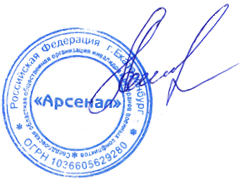 Председатель Свердловской областной общественной организации инвалидов и ветеранов военных конфликтов «Арсенал»___________________         Е. А. Мишунин«30» сентября 2022 г.№КритерииБаллы1Соответствие выступления участника возрастным характеристикам, заданным временным рамкам, выбранной тематикеОт 0 до 3 баллов за каждый критерий, где 0 – наименее выраженный показатель.Максимальное количество баллов – 30.2Артистизм, талант конкурсантаОт 0 до 3 баллов за каждый критерий, где 0 – наименее выраженный показатель.Максимальное количество баллов – 30.3Передача художественного образаОт 0 до 3 баллов за каждый критерий, где 0 – наименее выраженный показатель.Максимальное количество баллов – 30.4Применение нестандартных техник, поиск оригинальных форм выразительностиОт 0 до 3 баллов за каждый критерий, где 0 – наименее выраженный показатель.Максимальное количество баллов – 30.5Оригинальность исполняемого произведения, степень использования авторских компонентов в работе (новаторство)От 0 до 3 баллов за каждый критерий, где 0 – наименее выраженный показатель.Максимальное количество баллов – 30.6Сложность исполняемого произведения/ эксклюзивность (для произведений собственного сочинения)От 0 до 3 баллов за каждый критерий, где 0 – наименее выраженный показатель.Максимальное количество баллов – 30.7Знание произведения, глубина прочтения и эмоциональность подачиОт 0 до 3 баллов за каждый критерий, где 0 – наименее выраженный показатель.Максимальное количество баллов – 30.8Композиционная целостность произведения От 0 до 3 баллов за каждый критерий, где 0 – наименее выраженный показатель.Максимальное количество баллов – 30.9Общее зрительское восприятиеОт 0 до 3 баллов за каждый критерий, где 0 – наименее выраженный показатель.Максимальное количество баллов – 30.10Наличие аннотации с текстом произведения От 0 до 3 баллов за каждый критерий, где 0 – наименее выраженный показатель.Максимальное количество баллов – 30.№КритерииБаллыРаскрытие образностиОт 0 до 3 баллов за каждый критерий, где 0 – наименее выраженный показатель. Максимальное количество баллов – 30.Художественная выразительность композицииОт 0 до 3 баллов за каждый критерий, где 0 – наименее выраженный показатель. Максимальное количество баллов – 30.ОригинальностьОт 0 до 3 баллов за каждый критерий, где 0 – наименее выраженный показатель. Максимальное количество баллов – 30.Композиционная целостностьОт 0 до 3 баллов за каждый критерий, где 0 – наименее выраженный показатель. Максимальное количество баллов – 30.Творческий почерк, индивидуальность и мастерство автораОт 0 до 3 баллов за каждый критерий, где 0 – наименее выраженный показатель. Максимальное количество баллов – 30.Техническое и исполнительское мастерство, техника и качество исполнения работы От 0 до 3 баллов за каждый критерий, где 0 – наименее выраженный показатель. Максимальное количество баллов – 30.Новаторский поиск в обработке материала, применение нестандартных техникОт 0 до 3 баллов за каждый критерий, где 0 – наименее выраженный показатель. Максимальное количество баллов – 30.Степень сложности выполнения работы, оптимальность выбранных изобразительных средствОт 0 до 3 баллов за каждый критерий, где 0 – наименее выраженный показатель. Максимальное количество баллов – 30.Самостоятельность в выполнении работыОт 0 до 3 баллов за каждый критерий, где 0 – наименее выраженный показатель. Максимальное количество баллов – 30.Соответствие теме, авторское воплощение тематикиОт 0 до 3 баллов за каждый критерий, где 0 – наименее выраженный показатель. Максимальное количество баллов – 30.ФИО участникаДата рождения и возраст участникаВозрастная категория участника (1, 2 или 3) Наименованиеучебного заведения Номинация конкурсаНазвание работыРазмеры работы, техника выполненияАдрес участникаКонтакты участника или его законного представителя:телефон e-mailАннотация к работе, примечания(заполняется по необходимости)Вид приложенияНаименование файлатекстовые файлысканированные копии, фотоаудио / видео файлыПЕТРОВА АЛИНА, 12 лет«Россия у нас одна!» 40х60 см, бумага, гуашь, 2022 г.Россия, Свердловская область, г. Екатеринбург ПЕТРОВА АЛИНА, 12 лет«Россия у нас одна!» 40х60 см, бумага, гуашь, 2022 г.Россия, Свердловская область, г. Талица 